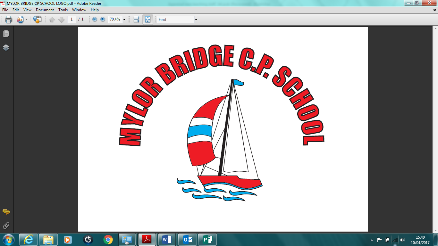 PARENTAL CONSENT FORM – PUPIL PERSONAL DATADear Parents, In line with the government’s new General Data Protection Regulations (GDPR) we are updating a number of our data processes. During your child’s time with us we will gather information about them which we will use for various purposes.  A Privacy Notice has been provided to you in relation to the use of this information, which is also available on the school website.There are some things that we cannot do unless you tell us that we can.  We have set these out in the tables attached.  Please could you read this form very carefully and tick the appropriate options.  This will let us know which of these things you are happy for us to do, and which you are not.If you are not happy for us to do any of the things in the tables attached then this will not affect your child’s place at Mylor Bridge School. You are completely free to refuse to provide your consent to any of these things.  You do not have to provide reasons for refusing your consent, but we are happy for you to give us additional information if you choose to so that we understand any concerns that you have and can take appropriate steps where necessary.Photographs and VideosSome of the information in the attached tables includes photographs and videos of your child.  We assure you that we take very seriously the issue of potential misuse of photographs and videos of our pupils.Mylor Bridge School may provide photographs and videos to the media, or the school may be visited by the media who will take videos and photographs.  When these have been submitted to or taken by the media the school has no control over these.Please fill in the details about your child below and complete the boxes to give your consent as you wish.Pupil Name:Celebrating Your Child’s Achievements and Reporting on EventsAt Mylor Bridge School we are very proud of the achievements of all of our pupils, and we want to be able to celebrate these achievements both within the school and with others.  We may also want to report on significant events which involve our pupils, such as visits from dignitaries.  This will involve providing information about involvement in certain activities such as sports.Promoting Mylor Bridge SchoolWe want to be able to promote Mylor Bridge School and celebrate the fantastic opportunities which we offer our children.  As part of this we want to be able to use photographs and videos of our pupils. This will include on our website, on leaflets and booklets to advertise events and programmes produced for events and concerts.You may change your mind in relation to any of the consents that you have provided at any time.  This includes withdrawing your consent to anything that you have agreed to here.To withdraw your consent to any of the above, or otherwise amend your position, please write to us at:The Data Protection Officer, Mylor Bridge School , Comfort Road, Mylor Bridge, Falmouth TR11 5SE This consent will otherwise continue until your child leaves Mylor Bridge School. Signed:Name:Date:YesNoIn order to celebrate my child’s achievements I am happy for Mylor Bridge School to use:Photographs of my childVideos of my childIn order to celebrate my child’s achievements I am happy for Mylor Bridge School to use:Photographs of my childVideos of my childThe following information may be used with the above:First Name OnlySurname OnlyFirst and SurnameClassYear GroupThe following information may be used with the above:First Name OnlySurname OnlyFirst and SurnameClassYear GroupThe following information may be used with the above:First Name OnlySurname OnlyFirst and SurnameClassYear GroupThe following information may be used with the above:First Name OnlySurname OnlyFirst and SurnameClassYear GroupThe following information may be used with the above:First Name OnlySurname OnlyFirst and SurnameClassYear GroupI am happy for the following information to be used but only without photographs or videos of my child:First Name OnlySurname OnlyFirst and SurnameClassYear Group I am happy for the following information to be used but only without photographs or videos of my child:First Name OnlySurname OnlyFirst and SurnameClassYear Group I am happy for the following information to be used but only without photographs or videos of my child:First Name OnlySurname OnlyFirst and SurnameClassYear Group I am happy for the following information to be used but only without photographs or videos of my child:First Name OnlySurname OnlyFirst and SurnameClassYear Group I am happy for the following information to be used but only without photographs or videos of my child:First Name OnlySurname OnlyFirst and SurnameClassYear Group I am happy for the information selected above to be used:On internal screens which may also be viewed by visitors to the school site and/or on internal notice boardsOn the Mylor Bridge School intranet  On the Mylor Bridge School websiteOn the Mylor Bridge School social media sitesIn Mylor Bridge School ‘s own publications such as the weekly newsletterIn local news media – newspapers, websites and televisionIn national news media – newspapers, websites and televisionI am happy for the information selected above to be used:On internal screens which may also be viewed by visitors to the school site and/or on internal notice boardsOn the Mylor Bridge School intranet  On the Mylor Bridge School websiteOn the Mylor Bridge School social media sitesIn Mylor Bridge School ‘s own publications such as the weekly newsletterIn local news media – newspapers, websites and televisionIn national news media – newspapers, websites and televisionI am happy for the information selected above to be used:On internal screens which may also be viewed by visitors to the school site and/or on internal notice boardsOn the Mylor Bridge School intranet  On the Mylor Bridge School websiteOn the Mylor Bridge School social media sitesIn Mylor Bridge School ‘s own publications such as the weekly newsletterIn local news media – newspapers, websites and televisionIn national news media – newspapers, websites and televisionI am happy for the information selected above to be used:On internal screens which may also be viewed by visitors to the school site and/or on internal notice boardsOn the Mylor Bridge School intranet  On the Mylor Bridge School websiteOn the Mylor Bridge School social media sitesIn Mylor Bridge School ‘s own publications such as the weekly newsletterIn local news media – newspapers, websites and televisionIn national news media – newspapers, websites and televisionI am happy for the information selected above to be used:On internal screens which may also be viewed by visitors to the school site and/or on internal notice boardsOn the Mylor Bridge School intranet  On the Mylor Bridge School websiteOn the Mylor Bridge School social media sitesIn Mylor Bridge School ‘s own publications such as the weekly newsletterIn local news media – newspapers, websites and televisionIn national news media – newspapers, websites and televisionI am happy for the information selected above to be used:On internal screens which may also be viewed by visitors to the school site and/or on internal notice boardsOn the Mylor Bridge School intranet  On the Mylor Bridge School websiteOn the Mylor Bridge School social media sitesIn Mylor Bridge School ‘s own publications such as the weekly newsletterIn local news media – newspapers, websites and televisionIn national news media – newspapers, websites and televisionI am happy for the information selected above to be used:On internal screens which may also be viewed by visitors to the school site and/or on internal notice boardsOn the Mylor Bridge School intranet  On the Mylor Bridge School websiteOn the Mylor Bridge School social media sitesIn Mylor Bridge School ‘s own publications such as the weekly newsletterIn local news media – newspapers, websites and televisionIn national news media – newspapers, websites and televisionYesNoI am happy for the information selected below to be used for the purpose of promoting Penryn College:Photographs of my childVideos of my childI am happy for the information selected below to be used for the purpose of promoting Penryn College:Photographs of my childVideos of my childThe following information may be used with the above:First Name OnlySurname OnlyFirst and SurnameClassYear GroupThe following information may be used with the above:First Name OnlySurname OnlyFirst and SurnameClassYear GroupThe following information may be used with the above:First Name OnlySurname OnlyFirst and SurnameClassYear GroupThe following information may be used with the above:First Name OnlySurname OnlyFirst and SurnameClassYear GroupThe following information may be used with the above:First Name OnlySurname OnlyFirst and SurnameClassYear GroupI am happy for the following information to be used but only without photographs or videos of my child:First Name OnlySurname OnlyFirst and SurnameClassYear GroupI am happy for the following information to be used but only without photographs or videos of my child:First Name OnlySurname OnlyFirst and SurnameClassYear GroupI am happy for the following information to be used but only without photographs or videos of my child:First Name OnlySurname OnlyFirst and SurnameClassYear GroupI am happy for the following information to be used but only without photographs or videos of my child:First Name OnlySurname OnlyFirst and SurnameClassYear GroupI am happy for the following information to be used but only without photographs or videos of my child:First Name OnlySurname OnlyFirst and SurnameClassYear GroupI am happy for the information selected above to be used:On the Mylor Bridge School websiteIn leaflets and booklets to advertise eventsIn programmes produced for events and concertsI am happy for the information selected above to be used:On the Mylor Bridge School websiteIn leaflets and booklets to advertise eventsIn programmes produced for events and concertsI am happy for the information selected above to be used:On the Mylor Bridge School websiteIn leaflets and booklets to advertise eventsIn programmes produced for events and concerts